島根県　母と子のメンタルヘルスケア研修会（入門編）のご案内関係各位島根県産婦人科医会島根県看護協会この度、島根県産婦人科医会および島根県看護協会では標記研修会を下記のとおり開催することとなりました。妊産婦に携わるすべての医療・行政スタッフが妊産婦のメンタルヘルスの基本的な知識や対応を学び、実際の現場で対応ができるようになることを目標とした研修会です。入門編、基礎編、指導者講習会と構成されますが、今回は基礎知識や3つの質問票の使い方などを研修する入門編を行います。本研修会ではWeb上にて事前学習（プレテスト・eラーニング・研修会参加票発行）を行った後、集合研修に進んでいただく形式となっております。サイトURLはhttps://mcmc.jaog.or.jp/となっております。研修会を受講希望の方は、このサイトで利用登録（無料）をしていただき、研修会事前学習（プレテスト・eラーニング・参加証発行）にお進み下さい。１．日時；2019年11月17日（日）9:00～13：00２．場所；　島根大学　みらい棟　4F　ギャラクシー〒693-8501 出雲市塩冶町89-1３．講師：鈴宮寛子（スーパーバイザー）、林田麻衣子、皆本敏子４．対象：産婦人科医師、精神科医師、その他関係科の医師、保健師、助産師、看護師、臨床心理士、自治体担当者等５．定員60名（先着順）　　　　　※お申し込みはすべて母と子のメンタルヘルスケア研修会のHP上で行います。参加申し込みの方は事前に3000円をお振込みいただきWebサイト上にてeラーニングによる事前学習をお願いいたします。eラーニング動画を全てご覧いただくと参加票が発行されますので当日ご持参ください当日は会場研修費が1000円となっております。【当日のプログラム】開会挨拶	9:00-9:05		　島根県産婦人科医会会長　 　　　　 　　岩成治Lecture 1     	9:05-9:40「妊婦支援とメンタルヘルス」	島根大学精神医学講座講師　　　　　　林田麻衣子ロールプレイ　 	9:50-10:50	福岡輝栄会医師　　　　　　　　　　　 　　鈴宮寛子事例検討　　　 	10:50-12:20	福岡輝栄会医師　　　　　　　　　　　    鈴宮寛子Lecture 2      	12:20-12:50「気になる妊婦を現場でアセスメントする」	島根大学産科婦人科学講座講師　　  皆本敏子総括　　　　   	12:20-12:50　　　　　　	福岡輝栄会医師　　　　　　　　　　　　　　鈴宮寛子【アクセス】URL: https://www.med.shimane-u.ac.jp/hospital/kotuacc/access.html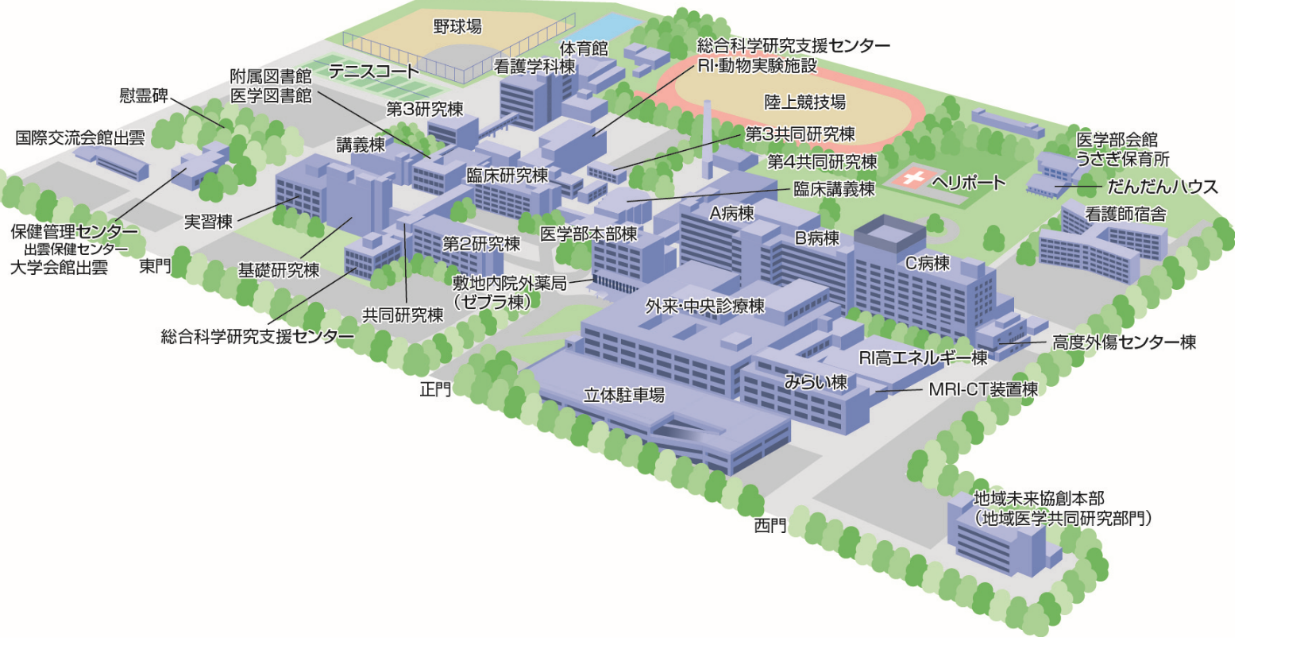 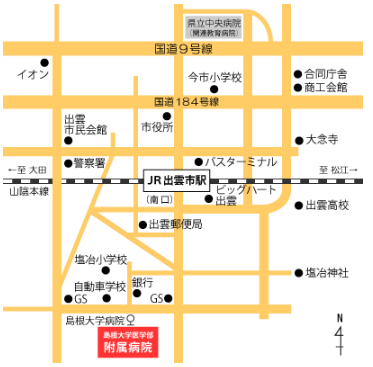 